     С 03 по 28 октября в ИБЦ проходила акция "Читательская ленточка". Цель проведения – узнать читательские предпочтения учащихся и сотрудников школы.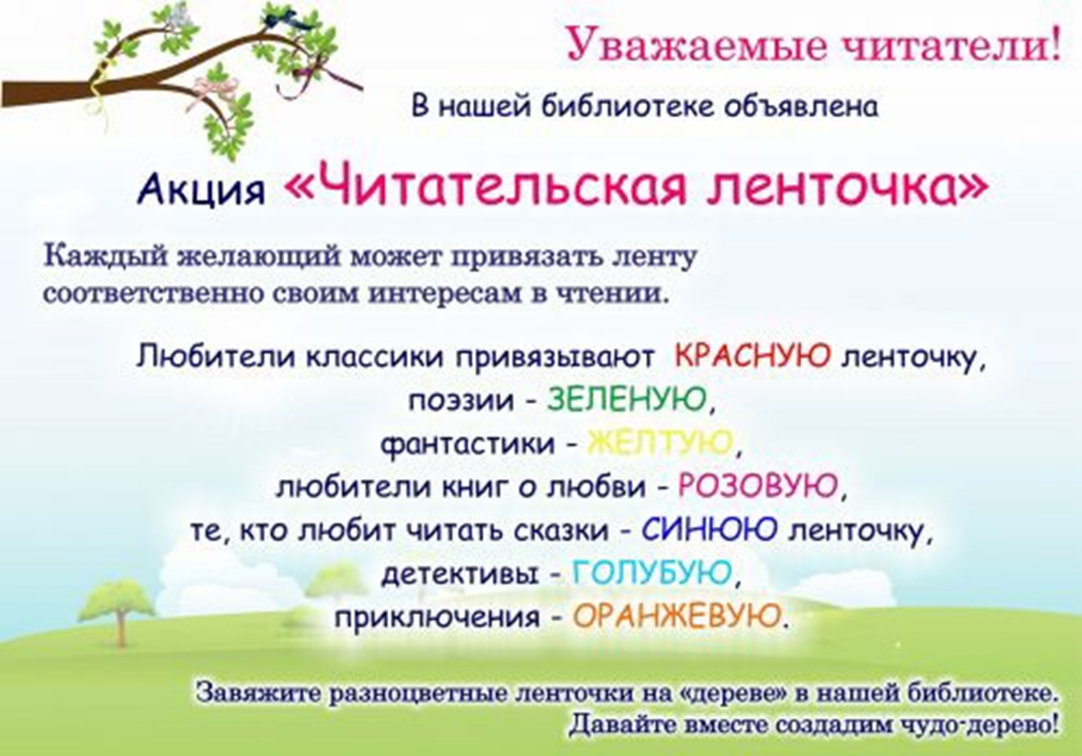 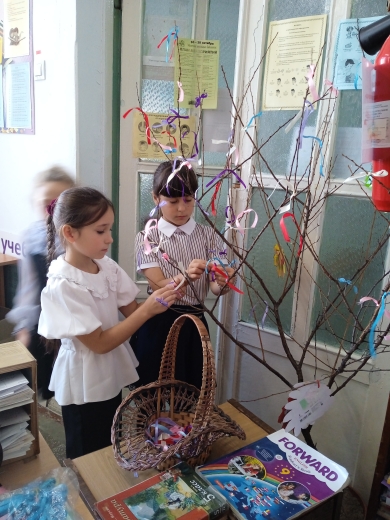 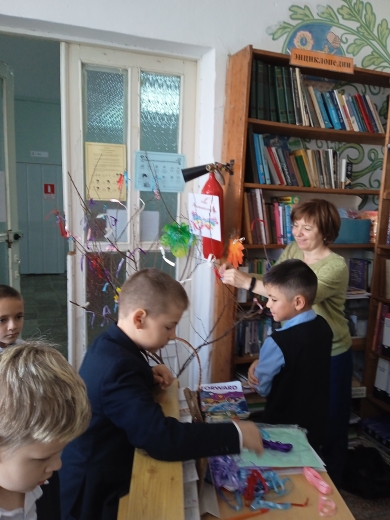 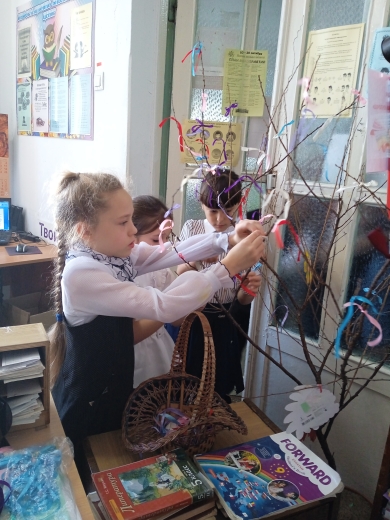 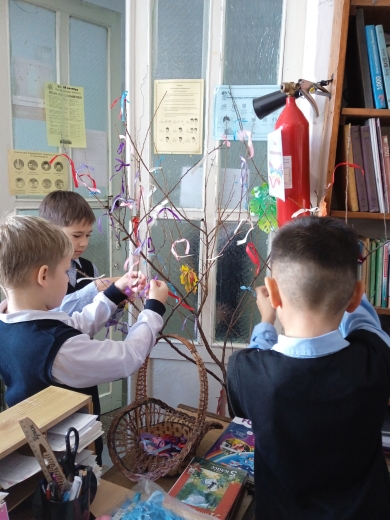 Результаты акции «Читательская ленточка»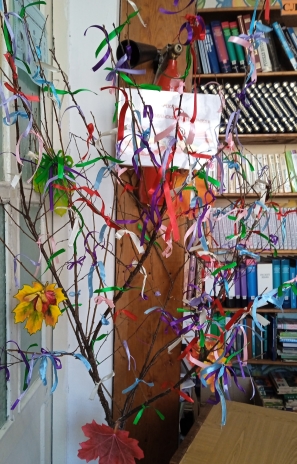  1 место – детективы, приключения, сказки.2 место – произведения классической литературы.3 место – книги о любви и фантастика.4 место – книги о природе